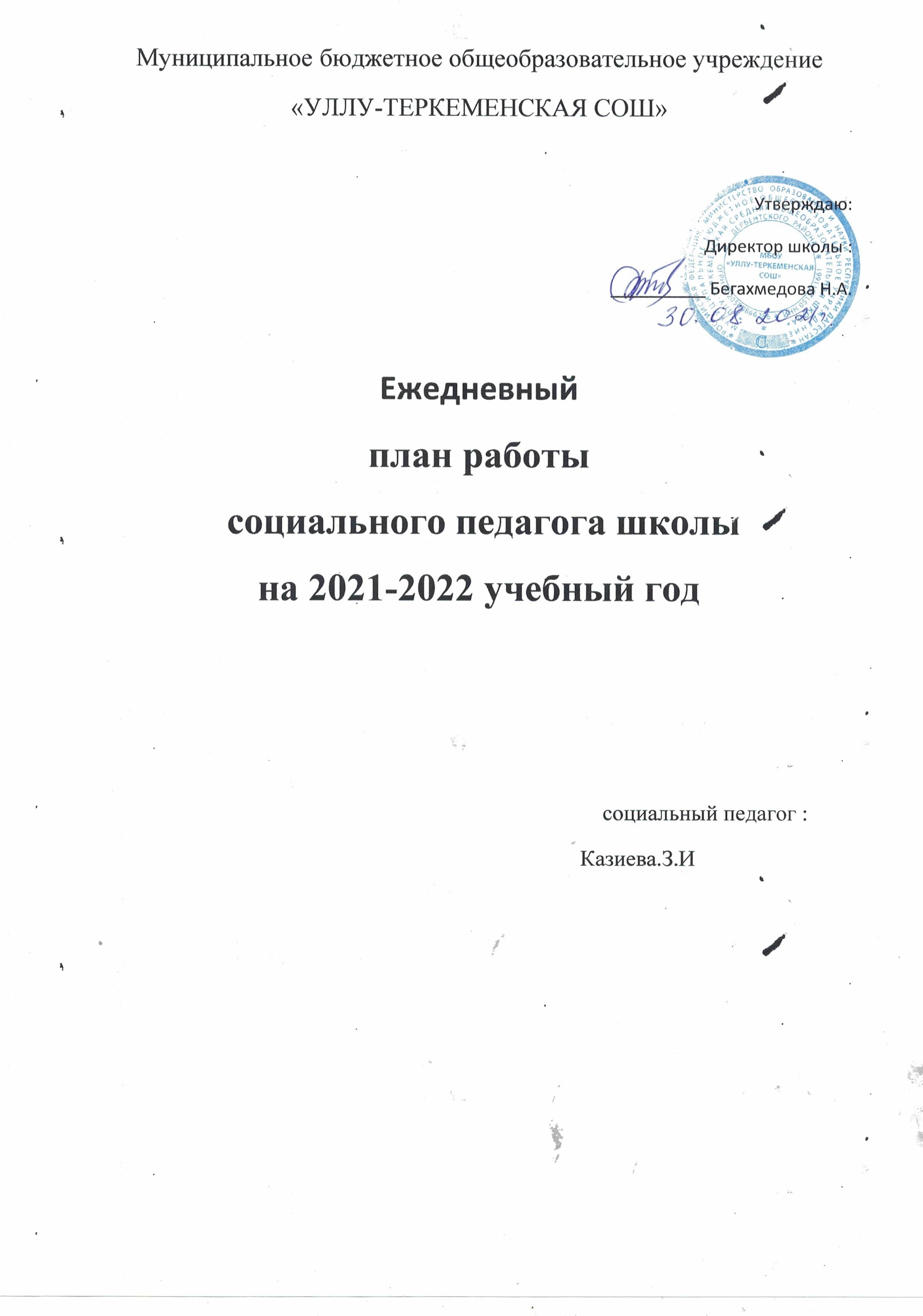 Социальный педагог		З.И.Казиева№ неделиДеньнеделиСентябрь1.Понедельник1.Проведение рабочей встречи с заместителем директора школы по ВР  для корректировки плана работы по профилактике правонарушений среди детей и подростков.2.Сбор информации об учащихся, не приступивших к занятиям с 1 сентября.3.Проверка явки на занятия учащихся, зачисленных в новом учебном году.4.Посещение уроков в 5-7 классах, с целью отслежи-вания межличностных отношений учащихся и предупреждения конфликт-ных ситуаций. Анализ результатов.5.Анкетирование учащихся с целью выяснения их занятости во внеурочное время.8.30-10.109.19-10.1010.30-12.2009.30-11.15.1.ВторникПроверить посещаемость учащихся, состоящих на учете в ПДН.Составление базы данных школы1.Организация индивидуальной помощи учащимся, испытывающим трудности в обучении.2.Беседы с учителями, родителями, учащимися.8.30 – 9.159.25-12.3010.30 – 11.3009.35-10.251.СредаПроверить посещаемость учащихся, состоящих на учете в ПДН.2.Посещение уроков в классах, где обучаются опекаемые учащиеся. 2.Беседы с учителями, учащимися.3. Устройство выпускников 9-х классов в другие учебные заведения области4. Отчет заместителю директора школы о проделанной за день работе8.30-9.1510.25-12.201.Четверг1.Провести сверку списка учащихся, состоящих на учете в ОДН.2.Уточнение графика работы кружков, секций, клубов.3.Организация работы с учащимися, состоящими на ВШУ по вовлечению их в кружки, секции. 4. Посещение уроков в 7-8 классах, с целью отслеживания межличностных отношений учащихся. Анализ результатов.5.Беседы с учащимися, состоящими на ВШУВ течение дня13.30 – 14.0014.20-15.309.15-12.3011.15-11.351.Пятница1. Проверить посещаемость учащихся, состоящих на  различном виде учета.2.Встреча со специалистами отделения по профилактике безнадзорности несовершеннолетних.3 Беседа с учащимися, пропустившими занятия по неуважительным причинам.4.  Выход в адрес к учащимся, не приступившим к занятиям. Рейды в семьи.1.Встреча с класснымируководителями 6-х и 7-х кл. 2.Беседы с родителями8.30 -9.159.15-14.20Дежурство по школеСуббота1. Проверить посещаемость учащихся, состоящих на учете в ПДН.Работа с документами8.30-9.159.25 – 12.30№ неделиДеньнеделиСентябрь- Октябрь1Понедельник1. Посещение уроков  5-9 классов, с целью отслеживания межличностных отношений учащихся и предупреждения конфликтных ситуаций. Анализ результатов.2. Выяснение причин не посещаемости школы.3. Индивидуальная работа с классными руководителями, учащимися (по ситуации)3.Работа с документами.8.30 -12.301ВторникПроверить посещаемость учащихся, состоящих на учете в ПДН.  2.Работа с документами.  3. Беседы с классными руководителями 1-4 классов.  4.Итоги посещения учащихся на дому.5. Заседание Совета профилактики школы8.30 -9.159.30-11.2011.25- 12.301Среда1. Проверить посещаемость учащихся, состоящих на учете в ПДН.2. Беседы с классными руководителями, подготовка документов на постановку на внутришкольный учет.3.Беседы с учащимися, нарушающими дисциплину на уроках, переменах.4.Работа по сбору информации об учащихся и их семьях, нуждающихся в социально-психологической поддержке1Четверг 1. Проверить посещаемость учащихся, состоящих на учете в ПДН.2.Посещение уроков с целью –выполнение домашних заданий учащимися «группы риска».3.Беседы с учащимися, состоящими на внутришкольном учете.4. Индивидуальные консультации с родителями.1Пятница1.  Проверить посещаемость учащихся, состоящих на учете в ПДН.2. Анализ работы за истекший период.3. Рейды в семьиСуббота1. Проверить посещаемость учащихся, состоящих на учете в ПДН.Работа с документами8.30-9.159.25 – 12.30№ неделиДеньнеделиСентябрьОктябрь3ПонедельникПроверить посещаемость учащихся, состоящих на учете в ПДН.2.Беседа с учащимися, пропустившими занятия по неуважительным причинам.3. Оформление документации по итогам рейда.4.Организация индивидуальной помощи, испытывающим трудности в обучении.8.30-9.159.15-9.25  ( в течении учебного дня)10.30  - 11.30Индивидуальная работа в течение дня3Вторник1. Проверка посещаемости учащихся, состоящих на различного вида учете2.Посещение уроков,  с целью отслеживания межличностных отношений учащихся и предупреждения конфликтных ситуаций.3. Беседы с учителями- предметниками по исправлению пробелов учащихся4. Работа с родителями по результатам посещения уроков8.30-9.159.25-12.203Среда1.  Проверка посещаемости учащихся, состоящих на различного вида учетеРабота по сбору информации об учащихся и их семьях, нуждающихся в социально-психологической поддержке (социальный паспорт класса) с 1-11 класс.Работа со специалистами социальной защиты населения Биробиджанского района8.30 – 9.159.25-12.303Четверг1.  Проверка посещаемости учащихся, состоящих на различного вида учете2. Корректировка и утверждение плана совместной деятельности школы  и инспектора ПДН.2.Профилактические беседы с учащимися о соблюдение правил внутреннего распорядка в школе. 3.Выяснение причин не посещаемости школы учащимися. 8.30 – 9.159.25-12.3013.30-15.303Пятница1. Проверка посещаемости учащихся, состоящих на различного вида учете2. Индивидуальные беседы с родителями.Рейды в семьи8.30 – 9.15Дежурство по школе№ неделиДеньнеделиСентябрьОктябрь4Понедельник1. Проверка посещаемости учащихся, состоящих на различного вида учете2.Проведение разъяснительной беседы в 6 «А» классе о вреде курения. 3.Диагностика учащихся, состоящих на учете на ВШУ.4.Беседа с учащимися, пропустившими занятия по неуважительным причинам.8.30 – 9.159.25-12.3013.30-15.304Вторник1.  Проверка посещаемости учащихся, состоящих на различного вида учете2.Проведение разъяснительной беседы в 6 «Б» классе о вреде курения.3.Проведение внеклассного мероприятия совместно с инспектором ПДН в 7б классе4. Работа с документами, корректировка индивидуальных планов работы с учащимися, состоящих на ВШУ.8.30 – 9.159.30-10.1011.35-12.204Среда1. Проверка посещаемости учащихся, состоящих на различного вида учетеРабота с учащимися, состоящими на учете в ПДН и ВШУ.Планирование  работы с учащимися на осенних каникулах2.Проведение разъяснительной беседы в 9 «А» классе о вреде курения.3. Проведение Дня правовых знаний.8.30 – 9.15В течение дня4Четверг1..Беседы с учащимися, имеющие неудовлетворительные оценки за 1 четверть. 2.Помощь в организации индивидуальной работы в период каникул.3. Организация отдыха в период каникул.4Пятница1.Проверка книги учета посещаемости, подготовка отчета.2.Сдача отчета (скрытый отсев).1.Работа с документами.2.Беседы с родителями неуспевающих учащихся, состоящих на ВШУ. 3. 4..Проверка книги учета посещаемости, подготовка отчета.№  неделиДеньнеделиНоябрьДекабрь1Понедельник1.Посещение семей опекаемых детей.2.Работа с документами1.Работа с учащимися, состоящими на учете в ОДН и ВШУ. 2. Беседа с учащимися, пропустившими занятия по неуважительным причинам.1Вторник1.Посещение семей опекаемых детей.2.Работа с документами.1.Проверка и анализ организации внеурочной деятельности учащихся по учебным предметам.1Среда1.Посещение семей опекаемых детей.2.Работа с документами.1.Анализ учебных затруднений опекаемых детей. Организация индивидуальной помощи.1Четверг1.Посещение семей опекаемых детей.2.Работа с документами.1.Работа с документацией, базой данных.1Пятница1.Посещение семей опекаемых детей.2.Работа с документами.1. Проверка книги учета посещаемости, подготовка отчета.2Понедельник1.Анализ работы по профилактике правонарушений и преступлений за первую четверть.2.Корректировка плана работы.1.Беседа с учащимися, пропустившими занятия по неуважительным причинам.2Вторник1.Методическое объединение «классных руководителей»- «Итоги анализа работы с учащимися, состоящими на ВШУ и ОДН».2Среда1.Беседы с кл. руководителями, результаты посещения индивидуальных занятий учащимися, имеющими неудовлетворительные оценки. 2.Беседы с классными руководителями, подготовка к Совету по профилактике.2Четверг1. Посещение уроков 8-9 классов, с целью отслеживания межличностных отношений учащихся и предупреждения конфликтных ситуаций. Анализ результатов.1.Совет по профилактике правонарушений несовершеннолетних.2Пятница1.Посещение уроков 8-9 классов, с целью отслеживания межличностных отношений учащихся и предупреждения конфликтных ситуаций. Анализ результатов.2.Проверка книги учета посещаемости, подготовка отчета.1. Выход в адрес (акт ЖБУ) по представлению классных руководителей.2.Беседы с учащимися.3.Прием родителей.4.Проверка книги учета посещаемости, подготовка отчета.№ неделиДеньнеделиНоябрьДекабрь3Понедельник1. Посещение уроков 6-9 классов, с целью отслеживания межличностных отношений учащихся и предупреждения конфликтных ситуаций. Анализ результатов.2.Беседа с учащимися, пропустившими занятия по неуважительным причинам.1.Проведение Дня правовых знаний.2. Беседа с учащимися, пропустившими занятия по неуважительным причинам.3Вторник1.Работа с документацией.1. Проведение Дня правовых знаний.3Среда1.Проведение рейда проверки опаздывающих и посещаемости уроков.1. Проведение Дня правовых знаний.3Четверг1.Индивидуальные беседы с учащимися.1.Работа с документацией, базой данных.3Пятница1.Прием родителей.2.Проверка книги учета посещаемости, подготовка отчета.1.Работа с документацией, базой данных.2.Проверка книги учета посещаемости, подготовка отчета.4Понедельник1.Работа с документами (база данных).2.Беседа с учащимися, пропустившими занятия по неуважительным причинам.1.Беседа с учащимися, пропустившими занятия по неуважительным причинам.2.Работа с документами (база данных)4Вторник1.Работа с документами (база данных)1.Организация отдыха учащихся, состоящих на ВШУ в период зимних каникул. Беседы с классными руководителями.4Среда1.Контроль выполнения плана мероприятий на осенние каникулы.1.Подготовка отчета по скрытому отсеву.4Четверг1.Беседы с учащимися, анкетирование.2.Совещание в ЦМПСС1.Сдача отчета (скрытый отсев).2. Совещание в ЦМПСС4Пятница1. Проверка книги учета посещаемости, подготовка отчета.1.Проверка книги учета посещаемости, подготовка отчета.№  неделиДеньнеделиЯнварьФевраль1Понедельник1.Беседа с учащимися, пропустившими занятия по неуважительным причинам.1Вторник1.Проверка посещения учащимися, состоящими на ВШУ кружков, секций. Беседы с руководителями.1Среда1.Проверка посещения учащимися, состоящими на ВШУ кружков, секций. Беседы с руководителями.1Четверг1.Проверка посещения учащимися, состоящими на ВШУ кружков, секций. Беседы с руководителями.1Пятница1. Проверка книги учета посещаемости, подготовка отчета.2Понедельник1.Беседа с учащимися, пропустившими занятия по неуважительным причинам.2Вторник1.Подготовка к Совету по профилактике. Беседы с учителями, классными руководителями.2Среда1.Подготовка к Совету по профилактике. Беседы с учителями, классными руководителями.2Четверг1.Анализ работы по профилактике правонарушений и преступлений за вторую четверть и первое полугодие.2.Индивидуальные занятия в каникулы для слабоуспевающих школьников.1.Совет по профилактике правонарушений несовершеннолетних.2Пятница1.Работа с документацией, базой данных.2.Проверка книги учета посещаемости, подготовка отчета.1.Работа с документацией, базой данных.2.Проверка книги учета посещаемости, подготовка отчета.№ неделиДеньнеделиЯнварьФевраль3Понедельник1.Корректировка плана работы.1.Беседа с учащимися, пропустившими занятия по неуважительным причинам.3Вторник1.Работа с документацией, базой данных1.Диагностика учащихся состоящих на учете ВШУ.3Среда1.Работа с документацией, базой данных1.Работа с документацией, базой данных3Четверг1.Работа с документацией, базой данных.1. Беседы с учащимися 5 классов по предупреждению правонарушений, предотвращению нарушений дисциплины в школе.3Пятница1. Проверка книги учета посещаемости, подготовка отчета.2. Беседы с учащимися 8 классов по предупреждению правонарушений, предотвращению нарушений дисциплины в школе.1.Беседы с учащимися 6 классов по предупреждению правонарушений, предотвращению нарушений дисциплины в школе.2.Проверка книги учета посещаемости, подготовка отчета.4Понедельник1.Беседа с учащимися, пропустившими занятия по неуважительным причинам.2.Работа с документами (база данных)1.Беседы с учащимися 7 -9 классов по предупреждению правонарушений, предотвращению нарушений дисциплины в школе.2.Беседа с учащимися, пропустившими занятия по неуважительным причинам.4Вторник1.Анализ успеваемости, посещаемости опекаемых детей за 1 полугодие. Беседа с классными руководителями.1.Беседы с учащимися 10 класса по предупреждению правонарушений, предотвращению нарушений дисциплины в школе.4Среда1.Беседа с классными руководителями о их работе с семьями, находящимися в социально-опасном положении.1.Беседы с учащимися 11 классов по предупреждению правонарушений, предотвращению нарушений дисциплины в школе.4Четверг1.Совещание в ЦМПСС1.Совещание 4Пятница1.Анализ выполнения плана организации досуга учащихся в период зимних каникул.2.Проверка книги учета посещаемости, подготовка отчета.1.Проверка книги учета посещаемости, подготовка отчета.2.Работа с документами (база данных)№  неделиДеньнеделиМартАпрель1Понедельник1.Участие в районной выставке «Наркотик – убийца» (для учащихся 7-9 классов).1. Социальная работа и поддержка несовершеннолетних опекаемыхОбследование условий жизни опекаемых детей.1Вторник1.Подготовка и участие в концерте для мам и бабушек.1.Социальная работа и поддержка несовершеннолетних опекаемых. Обследование условий жизни опекаемых детей.1Среда1.Беседа с классными руководителями 1-4 классов по работе с детьми, попавшими в трудную жизненную ситуацию. Работа  с семьями, находящимися в социально-опасном положении. Работа с опекаемыми учащимися.1.Социальная работа и поддержка несовершеннолетних опекаемых. Обследование условий жизни опекаемых детей.1Четверг1.Беседа с классными руководителями 5-6 классов по работе с детьми, попавшими в трудную жизненную ситуацию. Работа  с семьями, находящимися в социально-опасном положении. Работа с опекаемыми учащимися.1.Социальная работа и поддержка несовершеннолетних опекаемых. Обследование условий жизни опекаемых детей. Беседа с учащимися.1Пятница1.Проверка книги учета посещаемости, подготовка отчета.2. Беседа с классными руководителями 7-8 классов по работе с детьми, попавшими в трудную жизненную ситуацию. Работа  с семьями, находящимися в социально-опасном положении. Работа с опекаемыми учащимися.1.Социальная работа и поддержка несовершеннолетних опекаемых. Обследование условий жизни опекаемых детей. Беседа с учащимися.2.Проверка книги учета посещаемости, подготовка отчета.№ неделиДеньнеделиМартАпрель2Понедельник1.Беседа с классными руководителями 9-11классов по работе с детьми, попавшими в трудную жизненную ситуацию. 2. Беседа с учащимися, пропустившими занятия по неуважительным причинам.1.Сдача документов и сведений об опекаемых.2. Беседа с учащимися, пропустившими занятия по неуважительным причинам.2Вторник1.Корректировка планов индивидуальной работы с учащимися, попавшими в трудную жизненную ситуацию и с семьями, находящимися в социально-опасном положении.1.Планирование летнего отдыха опекаемых детей,  детей из неблагополучных семей, состоящих на учете в ОДН и ВШУ.2Среда1.Работа с документацией, базой данных.1.Планирование летнего отдыха опекаемых детей,  детей из неблагополучных семей, состоящих на учете в ОДН и ВШУ.2Четверг1.Работа с документацией, базой данных.1.Планирование летнего отдыха опекаемых детей. 2Пятница1.Проверка книги учета посещаемости, подготовка отчета.1.Проверка книги учета посещаемости, подготовка отчета.3Понедельник1.Беседа с учащимися, пропустившими занятия по неуважительным причинам.2.Проведение Дня правовых знаний.1.Беседа с учащимися, пропустившими занятия по неуважительным причинам3Вторник1.Проведение Дня правовых знаний.2.Составление плана отдыха учащихся в период весенних каникул.1.Работа с документацией, базой данных.3Среда1.Проведение Дня правовых знаний.2.Подготовка к Совету по профилактике.1.Работа с документацией, базой данных.3Четверг1. Совет по профилактике правонарушений несовершеннолетних.1. Посещение уроков 5-6 классов, с целью отслеживания межличностных отношений. Анализ результатов. 3Пятница1.Проверка книги учета посещаемости, подготовка отчета.1. Посещение уроков 5-6 классов, с целью отслеживания. Анализ результатов.2.Проверка книги учета посещаемости, подготовка отчета.№ неделиДеньнеделиМартАпрель4Понедельник1.Работа с документами (база данных)1.Беседа с учащимися, пропустившими занятия по неуважительным причинам.2.Посещение уроков 5-6 классов, с целью отслеживания межличностных отношений учащихся и предупреждения конфликтных ситуаций. Анализ результатов.4Вторник1.Работа с документами.2.Организация индивидуальных занятий со слабоуспевающими в период весенних каникул.1. Посещение уроков 7-8 классов, с целью отслеживания межличностных отношений учащихся и предупреждения конфликтных ситуаций. Анализ результатов.4Среда1.Работа с документами1. Посещение уроков 7-8 классов, с целью отслеживания межличностных отношений учащихся и предупреждения конфликтных ситуаций. Анализ результатов.4Четверг1.Работа с документами.2.Сдача отчета (скрытый отсев).1.Посещение уроков 7-8 классов, с целью отслеживания межличностных отношений учащихся и предупреждения конфликтных ситуаций. Анализ результатов.4Пятница1. Работа с документами.1.Проверка книги учета посещаемости, подготовка отчета.2. Подведение итогов работы за неделю, месяц.№ неделиДеньнеделиМайИюнь1Понедельник1.Работа с документами1Вторник1.Беседа с учащимися, пропустившими занятия по неуважительным причинам2.Работа с документами.1.Контроль организации летнего отдыха учащихся, находящихся в трудной жизненной ситуации, опекаемых учащихся, состоящих на учете в ОДН и ВШУ.1Среда1.Работа с документами.2. Подготовка  к Совету по профилактике.1.Контроль организации летнего отдыха учащихся, находящихся в трудной жизненной ситуации, опекаемых учащихся, состоящих на учете в ОДН и ВШУ.1Четверг1.Подготовка  к Совету по профилактике.1.Контроль организации летнего отдыха учащихся, находящихся в трудной жизненной ситуации, опекаемых учащихся, состоящих на учете в ОДН и ВШУ.1Пятница1.Проверка книги учета посещаемости, подготовка отчета.2. Работа с документами, базой данных.1.Контроль организации летнего отдыха учащихся, находящихся в трудной жизненной ситуации, опекаемых учащихся, состоящих на учете в ОДН и ВШУ.2Понедельник1.Беседа с учащимися, пропустившими занятия по неуважительным причинам2.Работа с документами.2Вторник1.Подготовка  к Совету по профилактике.2Среда1.Уточнение плана отдыха учащихся на летние каникулы.2Четверг1.Совет по профилактике правонарушений несовершеннолетних2Пятница1.Проверка книги учета посещаемости, подготовка отчета.№ неделиДеньнеделиМайИюнь3Понедельник1.Проведение Дня правовых знаний.2.Беседа с учащимися, пропустившими занятия по неуважительным причинам.3Вторник1.Проведение Дня правовых знаний.3Среда1.Проведение Дня правовых знаний.3Четверг1. Беседы с учащимися3Пятница1.Беседы с родителями.2.Проверка книги учета посещаемости, подготовка отчета4Понедельник1.Работа с документами (база данных).2. Беседа с учащимися, пропустившими занятия по неуважительным причинамВторник1.Анализ успеваемости за год опекаемых детей, учащихся, состоящих на ВШУ и учете в ОДН. 2.Выяснение намерений детей группы риска участвовать в трудовой деятельности летом. Оказание им помощи в устройстве на работу (в том числе формирование школьных учебных бригад).Среда1.Подготовка анализа работы школы по профилактике правонарушений и преступлений среди школьников за 2015-16 учебный год.Четверг1.Организация летнего отдыха учащихся, находящихся в трудной жизненной ситуации, опекаемых учащихся, состоящих на учете в ОДН и ВШУ.2.Сдача отчета (скрытый отсев).Пятница1. Проверка книги учета посещаемости, подготовка отчета.